CONTRACT DE SERVICIINr. 61 din 21.09.2021În temeiul Legii nr. 98/2016 privind achizițiile publice și a HOTĂRÂRII Nr. 395 din 2 iunie 2016 pentru aprobarea Normelor metodologice de aplicare a prevederilor referitoare la atribuirea contractului de achiziție publică/acordului-cadru1.1. Prezentul contract se încheie între:COMUNA BRATCA, cu sediul în comuna Bratca, str. Principală, județul Bihor, nr. 126, cod fiscal 4738400, tel: 0259 315 650, fax: 0259 473 256 titulară a contului IBAN nr. R005TREZ0812145020401XXX deschis la TREZORERIA ALESD reprezentată prin Sturz Ionuț-Viorel în funcția de primar, în calitate de Beneficiar pe de o parte și        ECONSULT TEAM SRL, cu sediul în Oradea, str, Ioan Pan Pincio 9B.,Punct de lucru Oradea, str. Parcu Traian, nr.1, ap. 19, CUI 31455703,nr.la Registrul Comertului J5/546/2013,   cont _________________________deschis la Trezoreria Oradea, reprezentată prin Bunea Elena Ramona îîn calitate de administrator si de prestator pe de o parte,Definiţii     2.1 - În prezentul contract următorii termeni vor fi interpretaţi astfel:contract – reprezintă prezentul contract  şi toate Anexele sale. achizitor şi  prestator - părţile contractante, aşa cum sunt acestea numite în prezentul contract;preţul contractului - preţul plătibil furnizorului de către achizitor, în baza contractului, pentru îndeplinirea integrală şi corespunzătoare a tuturor obligaţiilor asumate prin contract;produse - echipamentele, maşinile, utilajele, orice alte bunuri, cuprinse în anexa/anexele la prezentul contract, pe care furnizorul se obligă, prin contract, să le furnizeze achizitorului;servicii - servicii aferente livrarii produselor, respectiv activităţi legate de furnizarea produselor, cum ar fi transportul, asigurarea, instalarea, punerea în funcţiune, asistenţa tehnică în perioada de garanţie, şi orice alte asemenea obligaţii care revin furnizorului prin contract;origine - locul unde produsele au fost realizate, fabricate. Produsele sunt fabricate atunci când prin procesul de fabricare, prelucrare sau asamblare majoră şi esenţială a componentelor rezultă un produs nou, recunoscut comercial, care este diferit, prin caracteristicile sale de bază, prin scop sau prin utilitate, de componentele sale. Originea produselor si serviciilor poate fi distinctă de naţionalitatea furnizorului.destinaţie finală  - locul unde furnizorul are obligaţia de a furniza produsele;termenii comerciali de livrare vor fi interpreaţi conform  INCOTERMS 2000 – Camera Internaţională de Comerţ (CIC).forţa majoră -  un eveniment mai presus de controlul părţilor, care nu se datorează greşelii sau vinei acestora, care nu putea fi prevăzut la momentul încheierii contractului şi care face imposibilă executarea şi, respectiv, îndeplinirea contractului; sunt considerate asemenea evenimente: războaie, revoluţii, incendii, inundaţii sau orice alte catastrofe naturale, restricţii apărute ca urmare a unei carantine, embargou, enumerarea nefiind exhaustivă ci enunciativă. Nu este considerat fortă majoră un eveniment asemenea celor de mai sus care, fără a crea o imposibilitate de executare, face extrem de costisitoare executarea obligaţiilor uneia din părţi;zi - zi calendaristică; an - 365 de zile.INTERPRETARE3.1. În prezentul contract, cu excepția unei prevederi contrare cuvintele la forma singular vor include forma de plural și vice versa, acolo unde acest lucru este permis de context.3.2. Termenul ”zi”sau ''zile” sau orice referire la zile reprezinta zile calendaristice dacă nu se specifica în mod diferit.IV. OBIECTUL CONTRACTULUI4.1 Prestatorul se obligă să presteze servicii de CONSULTANTA  ELABORARE DOSAR DEPUNERE PROIECT AFM”CRESTEREA EFICIENTEI  ENERGETICE LA NIVELUL SCOLILOR DIN COMUNA BRATCA, SCOALA GIMNAZIALĂ  NR.1DIN LOCALITATEA BEZNEA ȘI GRĂDINITA CU PROGRAM NORMAL NR.3 DIN LOCALITATEA BEZNEA ”4.2 Obiectul prezentului contract este:Verificarea eligibilitatii cheltuielior planificate si efectuate de beneficiar si parteneri si a documentelor aferente;-Consultanta in întocmirea cererilor de plata/ rambursare a cheltuielilor si a rapoartelor solicitate de autoritatea de management, precum si a oricaror alte documente solicitate de catre acesta aferente acestor cereri;-Consultanta in vederea stabilirii eligibilitatii modificarilor tehnice la proiect si întocmirea documentatiilor privind modificarile de orice tip a contractului de finantare;-Asistenta la locul de desfasurare a proiectului si la sediul beneficiarului ori de cate ori este necesar la vizitele in teren si oricand pe parcursul implementarii proiectului; - Consultanta in relatia beneficiar-furnizor-Autoritatea de Management;-Reprezentare in teren si la sediile Autoritatii de Management si/sau Organismului Intermediar; -Monitorizarea desfasurarii activitatilor, a indicatorilor prevazuti în proiect, a valabilitatii documentelor si a termenelor de expirare;-Fotocopierea, indosarierea, scanarea, integrarea tuturor documentelor necesare pentru proiect si alte activitati specifice de secretariat cu respectarea cerintelor specifice de forma si de continut a programului de finantare.V. VALOAREA CONTRACTULUI SI MODALITĂȚI DE PLATĂ5.1 Pretul convenit pentru îndeplinirea contractului, plătibil Prestatorului de către Achizitor, este de 30.0000 lei la care la care  se adaugă TVA  in valoare de 5.700 lei , valoarea totala fiind de 35.700 lei.5.2.Plata contractului se va face după cum urmează: - 10.000 lei fără tva după depunere proiect, -20.000 lei fără tva după publicarea raportului de selecție al proiectului de către AFM,doar dacă proiectul este selectal 5.3.  Valoarea cuprinsă în buget în anul 2021 este de 10.000 lei  plus TVA.5.4. Achizitorul se obliga sa plateasca pretul convenit în prezentul contract pentru serviciile prestate.5.5. Se va emite câte o factură după finalizarea fiecărei achiziții ce face obiectul prezentului contract pe bază de proces verbal de recepție a serviciilor prestate.5.6. Plata serviciilor se va face de catre Achizitor dupa emiterea facturii de catre Prestator, în termen de 30 zile de la primirea facturii, prin virament în contul Prestatorului specificat la capitolul 1.DURATA CONTRACTULUI6.1. Durata contractului este de  12 luni începând cu data încheierii prezentului contract, cu posibilitate de prelungire  prin act aditional .EXECUTAREA CONTRACTULUI7.1. Executarea contractului începe dupa semnarea contractului de catre ambele parti.DOCUMENTELE CONTRACTULUI8.1. Documentele contractului sunt: oferta si eventualele acte aditionale.IX. OBLIGATIILE PĂRTILOR9.1. Obligațiile Achizitorului sunt urmatoarele:a.- Prestatorul se obliga sa predea Beneficiarul documentatia completa pentru a asigura conformitatea si eligibilitatea documentatiei.b.- Prestatorul se obligă să presteze serviciile la standardele și performanțele impuse contractul de finanțare încheiat ăntre subscrisa și autoritatea de management.c.- Prestatorul se obligă să presteze serviciile în conformitate cu detalierea financiară prezentată ca și anexă la formularul de ofertă.9.2. Obligațiile Prestatorului sunt următoarele:a -Să presteze serviciile la standardele prezentate în oferta anexata la contract. b-Sa presteze serviciile în conformitate cu perioadele convenite.c- Prestatorul se obligă să cedeze exclusiv achizitorului dreptul de autor pentru contractele atribuite la data receptiei serviciilor prestate, fără emiterea altor pretenții din partea prestatorului. - Odată cu cedarea dreptului de autor se cedează și dreptul de reproducere si distribuire a copiilor, care le poate utiliza, publica sau transfera după cum consideră necesar, fără niciun fel de limitare geografică sau de altă natură.9.3 Achizitorul răspunde pentru deciziile Sale luate cu nerespectarea consultanței furnizate de prestator.X. RECEPTIE SI VERIFICARI10.1. Recepția serviciilor de consultanta in domeniul managementului executiei investitiei se face după implementarea proiectului, respectiv la receptia echipamentelor.XI. ÎNCEPERE FINALIZARE ÎNTÂRZIERI SISTARI11.1. In cazul în care prestatorul sufera întarzieri li/sau suporta costuri suplimentare, datorate în exclusivitate Achizitorului, părțile vor stabili de comun acord prelungirea perioadei de prestare a serviciului.1 1.2. Serviciile prestate în baza contractului sau în oricare fază a acestora prevăzută a fi terminată într-o perioadă stabilită, trebuie finalizate în termenul stabilit de parti.1 1.3. In cazul în care orice motive de întarziere, ce nu se datoreaza Prestatorului, îl îndreptatesc sa solicite prelungirea perioadei de prestare a serviciilor, atunci partile vor revizui de comun acord perioada de prestare si vor încheia un act aditional.XII. AJUSTAREA PRETULUI CONTRACTULUI12.I. Prețul contractului este ferm pe toata durata de realizare a acestuia.XIII. MODIFICAREA CONTRACTULUI13.1. Contractul se adaptează prin acte adiționale, cu acordul ambelor părți, în cazul în care pe durata executării lui apar circumstanțe care lezează interesele comerciale legitime ale părtilor care nu au putut fi prevăzute la data la întocmirii lui.13.2. Ambele părți semnatare se obligă să înștiințeze partenerul în timp util asupra oricăror dificultăți survenite în executarea contractului, precum și asupra oricăror modificări ale acestuia ce pot apărea ca necesare.XIV. SUBCONTRACTANTII14.1. Prestatorul are obligația ca în cazul în care subcontractează părți din contract, de a încheia contracte cu subcontractantii, în aceleasi conditii în care el a semnat contractul cu Achizitorul. 14.2. Prestatorul are obligatia de a prezenta Achizitorului toate contractele încheiate cu subcontractantii.14.3. Lista subcontractanților, cu datele de recunoaștere ale acestora, cât și contractele încheiate cu aceștia se constituie în anexe la contract.14.4 - Prestatorul este pe deplin răspunzător față de achizitor de modul în care îndeplinește contractul.14.5. Subcontractantul este pe deplin răspunzător față de Prestator de modul în care își îndeplinește partea sa din contract.14.6. Prestatorul are dreptul de a pretinde daune-interese subcontractanților dacă aceștia nu își îndeplinesc partea lor din contract.14.7 - Executantul poate schimba oricare subcontractant numai dacă acesta nu și-a îndeplinit partea sa din contract. Schimbarea subcontractantului nu va modifica pretul contractului și se va face numai cu aprobarea achizitorului pe baza de act aditional.XV. SANCTIUNI PENTRU NEÎNDEPLINIREA CULPABILA A OBLIGATIILOR 15.1 15.1- În cazul în care, din vina sa exclusivă, Prestatorul nu reușește să-și îndeplinească obligațiile asumate prin contract, atunci Achizitorul este îndreptățit de a deduce din prețul contractului, ca penalități, o sumă echivalentă cu 0,01% pe fiecare zi de întârziere.15.2 - În cazul în care Achizitorul nu onorează facturile în termen de 30 zile de la primirea acestora, atunci acesta are obligația de a plăti, ca penalități, o sumă echivalentă cu 0,01% pe fiecare zi de întârziere.15.3 - Nerespectarea obligațiilor asumate prin prezentul contract de către una dintre părți, în mod culpabil și repetat, dă dreptul părții lezate de a considera contractul de drept reziliat și de a pretinde plata de daune-interese.15.4 - Achizitorul își rezervă dreptul de a renunța oricând la contract, printr-o notificare scrisă adresată Prestatorului fără nici o compensație, dacă acesta din urmă dă faliment, cu condiția ca această renunțare să nu prejudicieze sau să afecteze dreptul la acțiune sau despăgubire pentru executant. In acest caz, executantul are dreptul de a pretinde numai plata corespunzătoare pentru partea din contract executată pâna la data denunțării unilaterale a contractului.XVI. CESIUNEA CONTRACTULUI16.1. — Intr-un contract de achiziție publică este permisă doar cesiunea creanțelor născute din contract, obligațiile născute din contract rămânând în sarcina părților contractante, astfel cum au fost stipulate și asumate.XVII. FORTA MAJORĂ17.1. Nici una dintre părțile contractante nu răspunde de neexecutarea la termen sau/și de executarea în mod necorespunzător - total sau partial - a oricărei obligații care îi revine în baza prezentului contract, dacă neexecutarea sau executarea necorespunzătoare a obligației respective a fost cauzata de forta majora, așa cum este definită de lege.XVIII. SOLUTIONAREA LITIGIILOR18.1 - Achizitorul și Prestatorul vor face toate eforturile pentru a rezolva pe cale amiabilă, prin tratative directe, orice neînțelegere sau dispută care se poate ivi între ei în cadrul sau în legătură cu îndeplinirea contractului.18.2 - Dacă, după 15 zile de la începerea acestor tratative neoficiale, Achizitorul și Prestatorul nu reușesc să rezolve în mod amiabil o divergență contractuală, fiecare poate solicita ca disputa să se soluționeze de catre instanțele de judecată competente.XIX. LIMBA CARE GUVERNEAZA CONTRACTUL19.1. Limba care guvernează contractul este limba română.XX. COMUNICĂRI20.1 (1) Orice comunicare între părți, referitoare la îndeplinirea prezentului contract, trebuie să fie transmisă în scris.20.2 - Orice document scris trebuie înregistrat atât în momentul transmiterii cât și în momentul primirii.20.3 - Comunicările între părți se pot face și prin telefon, telegramă, telex, fax sau e-mail cu condiția confirmării în scris a primirii comunicării.XXI. LEGEA APLICABILĂ CONTRACTULUI21.1 - Contractul va fi interpretat conform legilor din România.Părțile au înțeles să încheie prezentul contract în două exemplare originale.        Comuna Bratca                                                                       ECONSULT TEAM SRL            Primar      Sturz Ionuț Viorel          Vizat CFP        Contabilitate       Novac Marius           Vizat CFP         Bila Mihaela       Responsabil contract         Negrut Anca    ROMÂNIA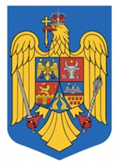 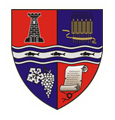 JUDEȚUL BIHORCOMUNA BRATCA Compartiment_Achizitii PubliceLocalitatea Bratca, Nr.126, Cod Poștal: 417080, CIF:4738400;Web: www.primaria-bratca.ro, Tel. 0259/315650, Fax: 0259/4731256E-mail: primaria.bratca@cjbihor.ro ; primariabratca@yahoo.comACHIZITORPRESTATOR